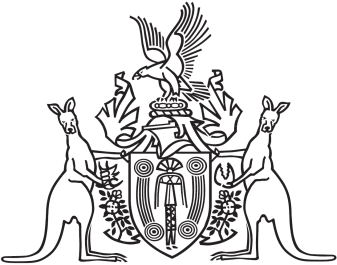 Northern Territory of AustraliaGovernment GazetteISSN-0157-8324No. G39	26 September 2018General informationThe Gazette is published by the Office of the Parliamentary Counsel.The Gazette will be published every Wednesday, with the closing date for notices being the previous Friday at 4.00 pm.Notices not received by the closing time will be held over until the next issue.Notices will not be published unless a Gazette notice request form together with a copy of the signed notice and a clean copy of the notice in Word or PDF is emailed to gazettes@nt.gov.au Notices will be published in the next issue, unless urgent publication is requested.AvailabilityThe Gazette will be available online at 12 Noon on the day of publication at https://nt.gov.au/about-government/gazettesUnauthorised versions of Northern Territory Acts and Subordinate legislation are available online at https://legislation.nt.gov.au/Northern Territory of AustraliaProfessional Standards ActNotification
The Law Society of New South Wales 
Professional Standards SchemeI, Natasha Kate Fyles, Attorney-General and Minister for Justice, under section 13(1) of the Professional Standards Act and with reference to section 14(1)(a) of the Act, give notice that:(a)	a scheme entitled "The Law Society of New South Wales Professional Standards Scheme" has been approved by the Professional Standards Council constituted under the Professional Standards Act 1994 (NSW); and(b)	the scheme commences on 22 November 2018; and(c)	copies of the scheme are available from the Council at Level 2 St James Centre, 111 Elizabeth Street, Sydney NSW 2000 and the Council’s website at www.psc.gov.au.Dated 18 September 2018N. K. FylesAttorney-General and Minister for JusticeNorthern Territory of AustraliaLicensed Surveyors ActAppointment of Surveyor-GeneralI, Eva Dina Lawler, Minister for Infrastructure, Planning and Logistics, under section 5 of the Licensed Surveyors Act, appoint Robert Ian Sarib, a licensed surveyor, to be the Surveyor-General for the Territory.Dated 19 September 2018E. D. LawlerMinister for Infrastructure, Planning and Logistics